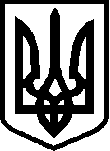 УКРАЇНАЧЕРНІГІВСЬКА ОБЛАСТЬН І Ж И Н С Ь К А    М І С Ь К А    Р А Д А28 сесія VIII скликанняР І Ш Е Н Н Явід «09» лютого 2023 р.	         м. Ніжин                               № 29 -28/2023Про внесення змін до структурита штатної чисельності Ніжинської гімназії № 2 Ніжинської міської  радиЧернігівської області	Відповідно до статей 25, 26, 42, 59, 73 Закону України «Про місцеве самоврядування в Україні», статті 79 Закону України «Про освіту», Закону України «Про повну загальну середню освіту», наказу Міністерства освіти і науки України «Про затвердження Типових штатних нормативів закладів загальної середньої освіти» від 06.12.2010  № 1205 (зі змінами), для забезпечення ефективного виконання завдань закладом освіти та дотримання чинного законодавства України, міська рада вирішила:	1. Затвердити структуру та штатну чисельність Ніжинської гімназії № 2 Ніжинської міської ради Чернігівської області, що додається.	2. Директору Ніжинської гімназії № 2 Ніжинської міської ради Чернігівської області (Матях Л.А.) забезпечити оприлюднення прийнятого рішення  протягом 5 робочих днів з моменту його прийняття.	3. Організацію виконання даного рішення покласти на заступника міського голови з питань діяльності виконавчих  органів ради Смагу С. С., начальника Управління освіти Ніжинської міської ради Чернігівської області Градобик В.В.4. Контроль за виконанням даного рішення покласти на постійну депутатську комісію з питань соціального захисту населення, освіти, охорони  здоров’я, культури, сім’ї та молоді, фізкультури і спорту (голова комісії – Кірсанова С.Є.).Міський голова						Олександр КОДОЛАВізують:Директор Ніжинської гімназії № 2				Людмила МАТЯХНачальник Управління освітиНіжинської міської ради					Валентина ГРАДОБИКСекретар Ніжинської міської ради				Юрій ХОМЕНКОЗаступник міського головиз питань діяльності виконавчих органів ради              Сергій СМАГАНачальник фінансового управління Ніжинської міської ради					Людмила ПИСАРЕНКОНачальник відділу юридично-кадровогозабезпечення апарату виконавчого комітетуНіжинської міської ради					В’ячеслав ЛЕГАГолова комісії з питань соціальногозахисту населення, освіти, охорони  здоров’я, культури, сім’ї та молоді, фізкультури і спорту                            Світлана КІРСАНОВАГолова постійної комісії міської радиз питань соціально-економічного розвитку міста, підприємницької діяльності, дерегуляції, фінансів та бюджету                                                 	Володимир МАМЕДОВГолова постійної депутатської комісії з питань регламенту, законності, охорони прав і свобод громадян, запобігання корупції,адміністративно-територіального устрою, депутатської діяльності та етики                                  Валерій САЛОГУБПояснювальна запискадо проєкту рішення: «Про внесення змін до структури та штатної чисельності Ніжинської гімназії № 2 Ніжинської міської ради Чернігівської області»Проєкт рішення: «Про внесення змін до структури та штатної чисельності Ніжинської гімназії № 2 Ніжинської міської ради Чернігівської області»:1 – передбачає затвердження структури та штатної чисельності Ніжинської гімназії № 2. Збільшення штатних одиниць обумовлене потребою введенням штатної одиниці посади водія автотранспортних засобів (1 ставка) на підставі Договору № 1 від  02.01.23  р.  «Відповідального зберігання з правом  користування» про передачу від Ніжинської міської організації профспілки працівників освіти  та науки на відповідальне зберігання з правом використання майна – автомобіля RENAULT TRAFIK.Посада водія вводиться для автомобіля, який передано на збереження з правом користування Ніжинською міською організацією профспілки працівників освіти та науки:-	з  метою підвезення здобувачів освіти до місць проведення конкурсів, змагань та інших позашкільних заходів;-	для забезпечення потреб дітей з особливими освітніми потребами при організації заходів, спрямованих на соціалізацію та формування гармонійного світогляду кожної дитини (станом на 01.02.2023 року у закладі навчається 447 учнів, 7 класів з інклюзивним навчанням, а в них 11  учнів);-	 для забезпечення потреб гімназії, інших закладів освіти у  перевезенні, доставці  необхідних господарчих матеріалів, будівельних  матеріалів, меблів, підручників.Крім того, у результаті збільшення кількості дітей та класів, виникає необхідність відповідно Типових штатних нормативів закладів загальної середньої освіти від 06.12.2010  № 1205 (зі змінами), у введенні 0,5 ставки завідувача бібліотеки.2 – підставою для підготовки даного проєкту рішення є виконання завдань закладом освіти та дотримання чинного законодавства України у галузі освіти;3 – проєкт рішення підготовлений з дотриманням норм Конституції України, відповідно до статей 25, 26, 42, 59, 73 Закону України «Про місцеве самоврядування в Україні», статті 79 Закону України «Про освіту», Закону України «Про повну загальну середню освіту», наказу Міністерства освіти і науки України «Про затвердження Типових штатних нормативів закладів загальної середньої освіти» від 06.12.2010  № 1205 (зі змінами);4 – реалізація даного проєкту рішення упорядкує структуру та штатну чисельність закладу. Шляхом збільшення кількості штатних одиниць, а саме – 1 ставки водія  автотранспортних засобів  та 0,5 ставки – завідувача бібліотеки, прогнозується збільшення витрат міського бюджету на заробітну плату працівників у сумі 12 396,0 гривень на місяць, що становитиме 148 768,00 гривень на рік; 5 – відповідальний за підготовку проєкту рішення – директор Ніжинської гімназії № 2 Матях Л. А.Директор Ніжинської гімназії № 2 				Людмила МАТЯХ 								«ЗАТВЕРДЖЕНО»                                       								рішення Ніжинської міської ради                                                                                      								Чернігівської області  VIIІ  скликання                                                                             								від «09.02.2023 р. № 29-28/2023Структура і штатна чисельністьНіжинської гімназії № 2 Ніжинської міської ради Чернігівської області Директор                                                                             - 1,00 од.;Заступник директора з навчально-виховної роботи       - 1,50 од.;Керівники гуртків                                                              - 0,50 од.;Вчителі                                                                       	   - згідно тарифікації;Педагог-організатор                                                           - 1,00 од.;Практичний психолог                                                        - 0,50 од.;Соціальний педагог                                                            - 0,50 од.;Вихователь                                          		              - згідно тарифікації;Асистент вчителя загальноосвітнього навчального закладу з інклюзивним та інтегрованим навчанням                      - згідно тарифікації;Завідувач господарства                                                       - 1,00 од.;Завідувач бібліотеки                                                            - відповідно до кількості 									    класів;Головний бухгалтер                                                   	    - 1,00 од.;Бухгалтер							              - 1, 00 од.;Сестра медична                                                                   - 1,00 од.;Секретар (секретар-друкарка)                                            - 0,5 од.;Робітник з комплексного обслуговування й ремонту будівель                                                              - 0,75 од.;  Водій автотранспортних засобів 			              - 1,00 од;                                                                                                 Двірник                                                                                 - 1,00 од.;Прибиральник службових приміщень                               - 6,75 од.;Кочегар річний                                                                     - 1,00 од.;Кочегар сезонний (середньорічний)                                  - 1,50 од.;Сторож                                                                                  - 2,00 од.; 